Реквізити навчальної дисципліниПрограма навчальної дисципліниОпис навчальної дисципліни, її мета, предмет вивчення та результати навчанняДисципліна «Практичний курс іноземної мови професійного спрямування» належить до циклу гуманітарної та соціально-економічної підготовки. Особливістю її вивчення є професійно-орієнтований характер та забезпеченість міждисциплінарними зв’язками, що знаходить своє відображення в навчальних цілях та змісті навчання.В умовах розширення міжнародного співробітництва, реалізації міжнародних договорів та програм, участі України в Болонському процесі виникає питання  формування в майбутніх фахівців іншомовної комунікативної компетентності як складника їхньої професійної компетентності.Мета курсу - формування іншомовної комунікативної компетентності на рівні не нижчому ніж В2, який є стандартом для підготовки бакалаврів. На цьому рівні студенти здатні ефективно спілкуватися у типових навчальних і професійних ситуаціях відповідно до норм і культурних традицій фахівців певної сфери.Ця дисципліна є важливою для вивчення майбутніми фахівцями так як забезпечує їх необхідним рівнем знань, навичок і вмінь іншомовної професійної комунікації та гарантує ефективне використання іншомовної термінології під час міжнародного співробітництва, враховуючи особливості спілкування в межах потреб відповідного фаху. Дисципліна охоплює базові потреби ведення документообігу, ділової переписки та виробничих переговорів іноземною мовою.Пререквізити та постреквізити дисципліни (місце в структурно-логічній схемі навчання за відповідною освітньою програмою)Пререквізитами засвоєння дисципліни «Практичний курс іноземної мови професійного спрямування», частини 2 освітнього компоненту, є рівень володіння іноземною мовою не нижче В1+, який студент отримує в результаті успішного вивчення дисципліни «Практичний курс іноземної мови» та «Практичний курс іноземної мови професійного спрямування», частини 1 освітнього компоненту.Постреквізитами дисципліни «Практичний курс іноземної мови професійного спрямування», частини 2 освітнього компоненту є отримання рівня володіння іноземною мовою В2, що свідчить про готовність студента до здачі ЄВІ та продовження навчання за програмою підготовки магістрів.Зміст навчальної дисципліни Назва розділів і темСеместр 71.Energy2. Problem-solving3. Application procedure4. Making a presentation5. Competition6. Handling conflict7. Consulting8. Job-interviewСеместр 8The character of person. Healthy lifestyle Personal priorities. Work and profession Environment. People and the Environment The world of hobbies. Leisure Travel, excursions. Culture and art Shopping Scientific and technological progress Responsibilities and human rights. International organizations Education, training, upbringing. Student lifeНавчальні матеріали та ресурсиБазові підручники:1. Trappe, T. & Tullis, G. (2006). Intelligent Business: Coursebook Upper-Intermediate. Longman. 2. Pile, L. (2006). Intelligent Business: Workbook Upper-Intermediate. Longman.  3. Mitchell H.Q. Malkogianni M. (2015). New Destinations. Level B2. MM Publications. 196 p.4. Evans V., Dolley J. (2016). On Screen. B2+. Express Publishing. 133 p.5. Gude K., Duckworth M. (2009). Proficiency Masterclass. Oxford University Press. 182 p.  6. Dooley, J. & Evans, V. (2011). Grammarway 4. Express Publishing.7. Foley, M., Hall, D. (2012). My Grammar Lab (Advanced, C1/C2). Pearson.8. Downes, C. (2009). Cambridge English for Job-hunting (with Audio-CD). Cambridge University Press.9. Petrechko, M. (2019). Focus on Exams B2: Student’s Book. Pearson.Допоміжна література:1. Cotton, D., Falvey, D., Kent, S. (2006). Market Leader: Coursebook Upper-Intermediate. Longman.2. Duckworth, M. (2003). Business Grammar and Practice. Oxford: OUP.Powell, M. (2007). Presenting in English. How to give successful presentations. Boston:Thomson.3. Farr, M. (2007). The Quick Resume & Cover Letter Book: Write and Use an Effective Resume in Only One Day. Jist Works.4. Mc Gee, P. (2006). How to Write a Great CV: Discover What Interviewers Are Looking For, Focus on Your Strengths and Perfect Your Presentation. How To Books. 2nd ed..5. Pile, L. (2004).  E-mailing. Business Communication Skills. Delta Publishing.6. Cotton, D. (1996). Keys to Management. Longman: ELT.7. Kolosova, H., Tyshchenko,  M. (2021).  Professional English: Job interview skills. The study e-book for students of specialty 073 “Management”. Kyiv: Igor Sikorsky Kyiv Polytechnic Institute. 115 p. URL: https://ela.kpi.ua/handle/123456789/458438. Pilbeam, A. (2000). International Management. Harlow: Longman: ELT.9. Farral, C. &  Lindsley, M. (2008). Professional English in Use. Marketing. Oxford University Press.10. Robert, B. W. (2004). Letter Writing Handbook. Webster’s New World. Indiana: Wiley Publishing, Inc.11. Downes, C. Cambridge English for Job-hunting (with Audio-CD). Cambridge University Press. 2nd ed.12. Write a motivation letter. (2020). Режим доступу до ресурсу: https://www.unipage.net/en/letter_motivation.Он-лайн ресурси:https://www.bbc.com/newshttp://www.breakingnewsenglish.com/https://americanenglish.state.gov/    https://eslbrains.com/esl-lesson-plans/b2-upper-intermediate/ Навчальний контентТематика практичних занятьVII семестрVIII семестрМетодика опанування навчальної дисципліни (освітнього компонента)Загальний методичний підхід до викладання навчальної дисципліни «Практичний курс іноземної мови професійного спрямування» визначається як комунікативно-когнітивний та професійно орієнтований, згідно з яким у центрі освітнього процесу знаходиться студент – суб’єкт навчання і майбутній фахівець.Методика викладання іноземної мови професійного спрямування поєднує положення професійно орієнтованої комунікативної методики, спрямовані на формування іншомовної професійної комунікативної компетентності, в якій спілкування є водночас як кінцевою метою вивчення мови, так і засобом її досягнення.  Робота на практичних заняттях спрямована на здобуття знань, розвиток та вдосконалення навичок і умінь спілкування в іншомовному професійному середовищі, ефективне опрацювання автентичних професійно орієнтованих джерел, розвиток і вдосконалення навичок і умінь іншомовної професійної письмової комунікації. Тематика практичних занять відповідає поставленим освітнім цілям підготовки студентів з іноземної мови професійного спрямування.Самостійна робота студентаСамостійна робота здобувача є основним засобом засвоєння навчального матеріалу у вільний від навчальних занять час і включає: опрацювання іншомовної автентичної професійно орієнтованої літератури та пошук і критичний аналіз іншомовних джерел у мережі Інтернет з метою отримання певної інформації за фахом; індивідуальні завдання, які мають на меті поглиблення, узагальнення та закріплення знань, умінь та навичок, які студенти одержують в процесі формального навчання, а саме: виконання завдань на платформі Sikorsky, конкурсні творчі роботи, інтерактивні постери та презентації, написання есе  зі спеціальності, підготовка проектних робіт із творчими звітами у вигляді презентацій, підготовка письмового перекладу в межах професійно орієнтованої тематики; підготовка до аудиторних занять та виконання в індивідуальному порядку вправ різного рівня складності;виконання тестових завдань з метою підготовки до ЄВІ на платформі Sykorsky.Політика та контрольПолітика навчальної дисципліни (освітнього компонента)Дисципліна «Практичний курс іноземної мови професійного спрямування» носить виключно практичний характер, тому успішне проходження курсу передбачає відвідування практичних занять за темами та виконання відповідних до них завдань, індивідуальних та групових робіт. Усі практичні заняття та заходи спрямовані на виконання студентом рейтингових вимог оцінювання. Вагома частина рейтингу студента формується за умови активної участі у практичних заняттях. Тому пропуски практичних занять не дають можливості студенту отримати максимальні бали у семестровий рейтинг. Загальне оцінювання відбувається за схемою узгодженої рейтингової системи оцінювання. Очікувані результати навчання, контрольні заходи та терміни виконання оголошуються студентам на першому занятті. Заохочувальні бали надаються за відмінну підготовку презентації дослідження за обраною тематикою, написання проектів та есе, участь у науково – практичних конференціях, олімпіадах. Академічна доброчесність. Студент повинен дотримуватися «Кодексу честі КПІ імені Ігоря Сікорського» (https://kpi.ua/code): виявляти дисциплінованість, вихованість, доброзичливість, чесність, відповідальність.Види контролю та рейтингова система оцінювання результатів навчання (РСО)На першому занятті студенти ознайомлюються із рейтинговою системою оцінювання (РСО) дисципліни, яка побудована на основі Положення про систему оцінювання результатів навчання https://document.kpi.ua/files/2020_1-273.pdf Рейтинг студента формується як сума балів поточної успішності навчання – стартового рейтингу (максимально 50 балів) та екзаменаційних балів (максимально 50 балів).Зокрема, рейтинг студента з дисципліни складається з балів, які можна отримати за відповіді на практичних заняттях протягом двох семестрів, виконання МКР та підсумкового тесту. На першому занятті VII семестру проводиться вхідне тестування, оцінки за яке не входять до рейтингу студентів. В результаті, максимальний середній ваговий бал дорівнює 100 балів : 7 семестр	16 занять х 2,5 балів = 40 балів	МКР =10 балів8 семестр                                     8 занять по 2.5 = 20 + 20 балів самостійної роботи на платформі                                                         Sykorsky	                                                       Підсумковий тест = 10 балівДля спрощення розрахунку вводимо коефіцієнт 0,5: Максимальний стартовий бал – 50 балів.Відповіді на практичних заняттях включають в себе: роботу з підручником та розкриття розмовних тем. Модульна контрольна робота проводиться з метою перевірки засвоєння студентами матеріалів модуля в кінці сьомого семестру.Модульна контрольна робота складається з 7 завдань у 15 варіантах. Метою є перевірка оволодіння студентами навичок аудіювання, читання, граматики, письма, говоріння. Робота складається з: Аудіювання тексту професійно-орієнтованого спрямування (5 питань). 	Максимальна кількість балів – 10 балів, кожне питання – 2 бали.Розуміння прочитаного тексту професійно-орієнтованого спрямування (10 питань).	Максимальна кількість балів – 20 балів, кожне питання – 2 бали.Розуміння прочитаного тексту з метою перевірки лексичних навичок студента (10 питань).	Максимальна кількість балів – 10 балів, кожне питання – 1 бал.Граматичного завдання (20 речень).	Максимальна кількість балів – 20 балів, кожне питання – 1 бал.Перекладацької практики: переклад речень, які відповідають програмному матеріалу (10 речень).	Максимальна кількість балів – 10 балів, кожне питання – 1 бал.Письмового завдання, метою якого є перевірка навичок письма, уміння писати іноземною мовою зв’язний та логічно завершений текст.	Максимальна кількість балів – 10 балів.Говоріння: бесіда за запропонованими темами.	Максимальна кількість балів – 20 балів: за монологічне мовлення – 5 балів;                                                                                   за діалогічне мовлення – 15 балів.Для спрощення розрахунку вводимо коефіцієнт 0,1. Таким чином максимальна кількість балів за МКР = 100 балів х 0,1 = 10 балів.		Відмінно		9 –10 б.		Добре                	7 – 8 б.		Задовільно        	6 – 5 б.		Достатньо         	5 – 4 б.		Незадовільно     	менше 4 б.Підсумкове тестування – ваговий бал – 10 Підсумковий тест складається з 7 завдань у 15 варіантах. Метою є перевірка оволодіння студентами навичок аудіювання, читання, граматики, письма, говоріння. Робота складається з: Аудіювання тексту професійно-орієнтованого спрямування (5 питань). 	Максимальна кількість балів – 10 балів, кожне питання – 2 бали.Розуміння прочитаного тексту професійно-орієнтованого спрямування (10 питань).	Максимальна кількість балів – 20 балів, кожне питання – 2 бали.Розуміння прочитаного тексту з метою перевірки лексичних навичок студента (10 питань).	Максимальна кількість балів – 10 балів, кожне питання – 1 бал.Граматичного завдання (20 речень).	Максимальна кількість балів – 20 балів, кожне питання – 1 бал.Перекладацької практики: переклад речень, які відповідають програмному матеріалу (10 речень).	Максимальна кількість балів – 10 балів, кожне питання – 1 бал.Письмового завдання, метою якого є перевірка навичок письма, уміння писати англійською мовою, зв’язний та логічно завершений текст.	Максимальна кількість балів – 10 балів.Говоріння: бесіда за запропонованими темами.	Максимальна кількість балів – 10 балів: за монологічне мовлення – 5 балів;                                                                                   за діалогічне мовлення – 15 балів.Для спрощення розрахунку вводимо коефіцієнт 0,1. Таким чином максимальна кількість балів за підсумковий тест:100 балів х 0,1 = 10 балів.Шкала оцінювання:Відмінно		9 –10 б.Добре                	7 – 8 б.Задовільно        	6 – 5 б.Достатньо         	5 – 4 б.Незадовільно     	менше 4 б.Згідно з Положенням про поточний, календарний та семестровий контроль результатів навчання в КПІ ім. Ігоря Сікорського (https://kpi.ua/document_control) календарний контроль - атестація -  проводиться на 7-8 та 14-15 тижнях кожного семестру навчання і реалізується шляхом визначення рівня відповідності поточного рейтингу успішності студента за визначеними критеріями. На 16-му занятті у 7 семестрі проводиться МКР, яке оцінюється максимально в 10 балів.На передостанньому занятті у 8 семестрі проводиться підсумковий тест, який оцінюється максимально в 10 балів.На останньому занятті проводиться підсумковий розрахунок стартової рейтингової оцінки, додаються бали за останні заняття, заохочувальні бали за творчу роботу. Умовою допуску до екзамену є стартовий рейтинг не менше 30 балів.Структура екзаменуЕкзамен проводиться з метою перевірки засвоєння студентами матеріалів курсу в кінці восьмого семестру.Екзаменаційне випробування охоплює перевірку всіх видів мовленнєвої діяльності і складається з двох частин письмової роботи та усної відповіді. Метою є перевірка оволодіння студентами навичок аудіювання, читання, використання мови, письма, говоріння. Письмова робота виконується 60 хвилин та складається з: Аудіювання тексту професійно-орієнтованого спрямування (1 завдання, 5 питань). 	Максимальна кількість балів – 10 балів, кожне питання – 2 бали.Розуміння прочитаного тексту (до 2500 знаків, 3 завдання по 5 питань).	Максимальна кількість балів – 30 балів, кожне питання – 2 бали.Завдання 1 Завдання на встановлення відповідностейЗавдання 2 Вибір правильної відповіді з деяких запропонованихЗавдання 3 Завдання на заповнення пропусків в текстіВикористання мови з метою перевірки лексичних та граматичних навичок студентів (2 завдання по 5 питань).	Максимальна кількість балів – 20 балів, кожне питання – 2 бал.Письмового завдання, метою якого є перевірка навичок письма, уміння писати іноземною мовою зв’язний та логічно завершений текст.	Максимальна кількість балів – 10 балів.Говоріння: бесіда з екзаменатором за запропонованими темами професійно-орієнтованого спрямування.	Максимальна кількість балів – 30 балів: за монологічне мовлення – 15 балів;                                                                                            за діалогічне мовлення – 15 балів.Для створення тестових завдань використовують автентичні тексти з друкованих періодичних видань, інтернет-видань, інформаційно-довідкових і рекламних буклетів. Тексти для ознайомлювального читання можуть містити до 5 % незнайомих слів, а для вивчаючого та вибіркового читання – до 3 %, про значення яких можна здогадатися з контексту за словотворчими елементами та за співзвучністю з рідною мовою (слова-інтернаціоналізми).Бали за екзамен: Максимальна кількість можливих балів: 100 балів*0,5 = 50.Мінімальна кількість можливих балів: 60 балів*0,5 = 30.	Студенти, які не виконали програму, до екзамену не допускаються.	Сума стартових балів і балів за екзамен переводиться до оцінки за університетською шкалою длявиставлення їх до відомості семестрового контролю відповідно до таблиці:: Додаткова інформація з дисципліни (освітнього компонента)Визнання результатів навчання, отриманих у неформальній / інформальній освіті, зокрема міжнародного сертифіката з іноземної мови на рівні В2 та вище (перелік за посиланням http://old.mon.gov.ua/files/normative/2016-03-04/5162/nmo-13.pdf), в якості результату семестрового контролю, здійснюється відповідно до чинного Положення. Для  валідації результатів навчання за розпорядженням декана факультету створюється предметна комісія, до якої входять: завідувач  кафедри; науково-педагогічний працівник, відповідальний за освітній компонент, що пропонується до зарахування; науково-педагогічний працівник кафедри технічного факультету/інституту, як правило, куратор академічної групи здобувача або його науковий керівник. Предметна комісія розглядає подані документи, проводить аналіз їх відповідності силабусу, проводить співбесіду зі здобувачем (за потребою) та приймає одне з рішень:визнати результати, набуті під час неформальної освіти та зарахувати їх як оцінку семестрового контролю з відповідної навчальної дисципліни / освітнього компонента;визнати результати, набуті під час неформальної освіти та зарахувати їх відповідно до рейтингової системи оцінювання як поточний контроль з відповідної складової навчальної дисципліни / освітнього компонента;не визнавати результати, набуті під час неформальної / інформальної освіти;призначити дату проведення позачергового контрольного заходу, відповідно до зазначеного у навчальному плані для навчальної дисципліни / освітнього компонента, що може бути зарахований.Порядок валідації результатів неформального навчання регулюється відповідним чинним положенням:  https://document.kpi.ua/2020_7-177Робочу програму навчальної дисципліни (силабус):Укладено: доцент КАМГС №3, к.філол.н., Колосова Ганна АндріївнаУхвалено Методичною радою НТУУ «КПІ імені Ігоря Сікорського» (протокол № 12  від  10.05.2023 р)Погоджено Методичною комісією факультету 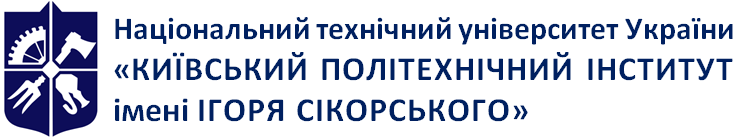 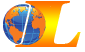 Кафедра англійської мови гуманітарного спрямування №3Практичний курс англійської мови професійного спрямування. Частина 2Робоча програма навчальної дисципліни (Силабус)Практичний курс англійської мови професійного спрямування. Частина 2Робоча програма навчальної дисципліни (Силабус)Практичний курс англійської мови професійного спрямування. Частина 2Робоча програма навчальної дисципліни (Силабус)Рівень вищої освітиПерший (бакалаврський)Галузь знань05 Соціальні та поведінкові наукиСпеціальність051 ЕкономікаОсвітня програмаЕкономіка і бізнес, Економіка бізнес-підприємства, Економічна аналітика, Економічна кібернетика, Міжнародна економікаСтатус дисципліниНормативнаФорма навчанняочна(денна)Рік підготовки, семестрIV курс, 7-8 семестриОбсяг дисципліни3 кредити (ECTS). Загальний обсяг дисципліни 90 год.: практичні заняття – 54 год., самостійна робота – 36 год.  Семестровий контроль/ контрольні заходи7 семестр – МКР, 8 семестр - екзаменРозклад занять7 семестр - 18 занять, 8 семестр – 9 занять згідно з розкладом http://rozklad.kpi.ua/Мова викладанняанглійськаІнформація про 
керівника курсу / викладачівВикладачі кафедр:КАМГС № 3 - http://kamgs3.kpi.ua/Відповідальна: доцент Колосова Ганна Андріївна, контактний телефон: 044 204 82 05, електронна пошта: kolosova.hanna@lll.kpi.ua, особиста сторінка: https://kamgs3.kpi.ua/node/323Розміщення курсуКурс розміщений на платформі Sikorsky№ з/пНазва теми заняття та перелік основних питаньПерелік дидактичного забезпечення, посилання на літературуЗавдання на СРСК-кість год.1.Ознайомлення з метою та задачами курсу.Вхідний тест.Тестові завдання,вправи до кейсуUnit 10 Texts p.85, 87 r, tr.22.Тема EnergyPreview ex-s p.86Text Fossil fuel dependency p.87Vocabulary ex-s 1,2 p. 88-89        Practice Energy sector p.89Speaking on the topic ”Time-management’’Grammar: Subjunctive mood. MyGrammarLab, Unit 40, p. 174-175.Базовий підручник,граматичні таблиці, карткиGet ready to write a vocabulary test,Focus on Exams: Multiple Choice, p.2-323.Тема Problem-solvingSpeaking: texts p.87,89 The rise of the green building  WB p.43Listening and discussion ex.1 p.89Business skills: Problem-solving. Pair work. p.91Grammar: Subjunctive mood. MyGrammarLab, Unit 40, p. 176.Базовий підручник,граматичні таблиці, картки аудіозаписWB writing p. 42  CB Text p.95 r., tr.Keynotes p.93Conditionals.Focus on Exams: Multiple Choice, p.4-524.Application Procedure. Essentials for writing a motivation letter.Grammar: Subjunctive mood. MyGrammarLab, Unit 40, p. 177.Базовий підручник,граматичні таблиці, картки аудіозаписTo write a motivation letterFocus on Exams: Word Formation, p.6-725.Тема Making a presentationТекст ”Page and Brin’s daring IPO”- активізація лексики, переказ. Vocabulary development: practice p. 97.Business skills: Making a presentation p.99Grammar: Relative clauses. MyGrammarLab, Unit 54, p. 241-243.Базовий підручник,граматичні таблиці, карткиTo prepare a presentation, Topic:“Fair trade” Focus on Exams: Gap Fill, p.8-926.Tема” Competition”. Listening and discussion: Protecting a market p.102  Lesson study: “Crunch time for Apple” p,103Vocabulary ex-s 1, 2 p.105Grammar: Relative clauses. MyGrammarLab, Unit 55, p. 244-247.Базовий підручник,граматичні таблиці, карткиUn.12 text “Crunch time for Apple” переказWB ex-s p.48,49Focus on Exams : Sentence Transformation, p.10-1127.Tема ” Competition ” Handling conflictLesson study: Тext ” Crunch time for Apple ” – активізація лексики, переказ. Listening and discussion: History of Honda p.105Business skills: Handling conflict, p.107 Pair workGrammar: Infinitive clauses. MyGrammarLab, Unit 56, p. 248-249.Базовий підручник,граматичні таблиці, картки аудіозаписReview p.109,110WB p.50 writing a proposalFocus on Exams: Open Cloze, p.12-1328.Tема “Banking”. Listening and discussion: Services of an investment bank  p.112Lesson study: Теxt “A path to helping the poor” Reading comprehension. Vocabulary ex-s p.114 Listening1Language study: Reference words p.116 Grammar: Noun clauses. MyGrammarLab, Unit 57, p. 250-251.Базовий підручник,граматичні таблиці, карткиаудіозаписUn. 13 text “A path to helping the poor” переказWB vocabulary ex-s p.52,53Focus on Exams: Open Cloze, p.12-1329.Writing a motivation letter for an academic course on an exchange student program.Appendix 3Grammar: Linking clauses. MyGrammarLab, Unit 58, p. 256-257.Базовий підручник,граматичні таблиці, картки аудіозаписTo write a motivation letterTo read the text “A leadership lesson in Shakespeare”Focus on Exams: Sentence Formation, p.14-15210.Tема “Training”. Lesson study:  Keynotes Practice makes perfect Preview Training solutions., discussion. Теxt “A leadership lesson in Shakespear” p.121 Reading comprehension p.122 Vocabulary ex-s p.123Grammar: Inversion. MyGrammarLab, Unit 76, p. 326-327.Базовий підручник,граматичні таблиці, карткиTo write an e-mailp. 120Dillemma: Allocating the taining budget. p.126Focus on Exams: Reading, p.23-24211. Academic Mobility Programs. How to prepare yourself practically for a mobility experience? (Link #4)Grammar: Inversion. MyGrammarLab, Unit 76, p. 328-329.Базовий підручник,граматичні таблиці, картки аудіозаписTry to apply the tips practicallyFocus on Exams: Reading, p.25-26212.Academic Mobility Programs. Writing a letter to a host family.Grammar: Organizing information in writing. MyGrammarLab, Unit 77, p. 330-333.PowerPointPresentationsTo write an effective "Dear Host Family" letterFocus on Exams: Mini-test, p.16213.Writing a CV/ Resume.Appendix 1Unit 2 (Cambridge English for job-hunting)Grammar: Formality. MyGrammarLab, Unit 78, p. 334-337.PowerPointPresentationsWB   ex-s p.57 Dillemma p.126Focus on Exams: Mini-test, p.17214.Tема “Consulting”Lesson study: Текст “Global professional service firms” – Reading comprehension. Vocabulary development p.130,131Language study:  Phraseology.Grammar: Emphatic forms in speech. MyGrammarLab, Unit 80, p. 346-349.Базовий підручник,граматичні таблиці, карткиWB ex.1,2 p.61Writing a short internal company report. p.61Focus on Exams: Use of English, p.29215Essentials for writing a covering letter.Appendix 2Unit 3, Cambridge English for job-huntingGrammar: Spoken features. MyGrammarLab, Unit 80, p. 354-357.Базовий підручник,граматичні таблиці, карткиBe ready to the test and write a covering letterFocus on Exams: Use of English, p.31216.Performing during a job-interview.Unit 4 (Cambridge English for job-hunting)Advanced interview technichesUnit 5 (Cambridge English for job-hunting)вправи до кейсуRevision217.Module testКонтрольні завданняRevision18.RevisionБазовий підручник,граматичні таблиці, карткиRevision2Всього36№ з/пНазва теми заняття та перелік основних питаньПерелік дидактичного забезпечення, посилання на літературуЗавдання на СРСК-кість год.1.Topic The character of a person. Healthy lifestyleReading “It’s high time to hang up your trainers”, “A new person thanks to your vitamins”, “For a real workout – try some real work” pp. 10-11Vocabulary p. 12Language in use p. 13Listening p. 18Speaking p.19Grammar “Tenses Revision” pp. 10-11Reding, Vocabulary, Language in use, Listening, Speaking – “Proficiency Masterclass”Grammar – “On Screen B2+”Home Assignment - “Proficiency Masterclass”Writing a proposal pp. 20-21Overview pp. 22-2322.Topic Personal priorities. Work and professionSpeaking p. 5Reading “Would you dare do a job lie this?” pp. 6-7Vocabulary pp. 8-9Listening p. 12Speaking p. 13Grammar “Past Tenses”, “Articles” pp. 26-27Writing “Order of Adjectives” pp. 30-31Speaking, Reading, Vocabulary, Listening, Speaking, Grammar, Writing - “On Screen B2+”Home Assignment – “On Screen B2+”Language knowledge pp. 16-17Language focus pp. 18-1923.Topic Environment. People and the EnvironmentReading “Building the future” pp. 76-77Vocabulary pp. 78-79Grammar “Conditionals” p. 79Grammar “Conditionals. Wishes” pp. 90-91Listening p. 80Speaking p. 82Reading, Vocabulary, Grammar “Conditionals”, Listening Speaking – “New Destinations B2”Grammar “Conditionals. Wishes” - “On Screen B2+”Home Assignment – “New Destinations B2”Round up pp. 85-86Use of English pp. 87-88Reading pp. 88-8924.Topic The world of hobbies. LeisureReading “Blue man group”, “Stomp”, “Alvin Ailey”, “Break!”, “New York City Ballet” pp. 104-105Vocabulary p. 106Grammar “Infinitives and -ing forms” p. 107Listening p. 108Speaking p. 110Reading, Vocabulary, Grammar “Infinitives and -ing forms”, Listening Speaking – “New Destinations B2”Home assignment: Writing a review - “New Destinations B2”; Grammar “Infinitives and -ing forms” - “On Screen B2+” Writing a review pp. 110-111Grammar “Infinitives and -ing forms” p. 59225.Topic Travel, excursions. Culture and artReading “Travel does not broaden the mind”, “Virginia Water”, “Our cancellation”, “What to expect in a gite”, pp. 52-53Vocabulary p. 54Listening p. 88Speaking p. 89Grammar “Passive voice” pp. 74-75Reading, Vocabulary, Listening, Speaking - “Proficiency Masterclass”Grammar “Passive voice” - “On Screen B2+”Home assignment - “On Screen B2+”Reading p. 70-71,Vocabulary pp.72-73Progress check p. 836.Topic ShoppingReading “Tulipomania” pp. 122-123Vocabulary p. 124Grammar “Reported speech” pp. 126-127Listening p. 130Speaking p. 131Reading, Vocabulary, Grammar “Reported speech”, Speaking Listening, - “Proficiency Masterclass”Home assignment: Language in use, Comprehension and summary - “Proficiency Masterclass”; Grammar “Questions and question words” - “New Destinations B2” Language in use p. 125Comprehension and summary pp. 128-129Grammar “Questions and question words” p. 5327.Topic Scientific and technological progressReading “Mysterious places” pp. 101-103Vocabulary pp. 104-105Grammar “Comparisons”, “Clauses” pp. 106-107Listening p. 108Speaking p. 109Reading, Vocabulary, Grammar, Listening, Speaking - “On Screen B2+”Home assignment: Language knowledge, Progress check - “On Screen B2+”; Writing “Linking ideas” - “Proficiency Masterclass”Language knowledge – pp. 112-113Progress check p. 115Writing “Linking ideas” p. 5028.Topic Responsibilities and human rights. International organizationsReading “Rights and wrongs”, pp. 136-137Vocabulary p. 138Listening p. 144Speaking p. 145Grammar “Modal verbs” pp. 41-43Reading, Vocabulary, Listening, Speaking, Grammar - “Proficiency Masterclass”Home assignment – open taskMini-presentations about different international organizations29.Topic Education, training, upbringing. Student lifeReading “The iceberg of the mind”, “Brainpower”, “A sad state of affairs” pp. 164-165Speaking pp. 173-174Vocabulary pp. 120-121Listening p. 123Grammar “Inversion” p. 165Grammar “Emphasis” pp. 84-85Reading, Speaking - “Proficiency Masterclass”Vocabulary, Listening - “On Screen B2+”Grammar “Inversion” - “New Destinations B2”Grammar “Emphasis” - “Proficiency Masterclass”Revision. Preparation for the exam2Всього18Сума стартових балів та балів за екзаменОцінка100-95Відмінно94-85Дуже добре84-75Добре74-65Задовільно64-60ДостатньоМенше 60НезадовільноУмови допуску до екзамену не виконаніНе допущено